Sarbash YevgenExperience:Position applied for: Chief OfficerDate of birth: 05.09.1985 (age: 32)Citizenship: UkraineResidence permit in Ukraine: NoCountry of residence: UkraineCity of residence: OdessaContact Tel. No: +38 (062) 951-51-43 / +38 (067) 704-88-97E-Mail: sarbash_yevgen@rambler.ruU.S. visa: NoE.U. visa: NoUkrainian biometric international passport: Not specifiedDate available from: 01.08.2014English knowledge: ExcellentMinimum salary: 10000 $ per monthPositionFrom / ToVessel nameVessel typeDWTMEBHPFlagShipownerCrewingChief Officer12.01.2014-13.06.2014BoraqChemical Tanker46285-Saudi ArabiaRed Sea Marine ManagementMarine ManChief Officer05.09.2012-16.05.2013AnikaOil Product Tanker14800-PanamaPOSMInsider Marine2nd Officer15.11.2011-30.05.2012Ice BeamOil Product Tanker66000-CyprusInterorientUnivis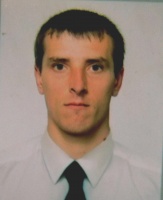 